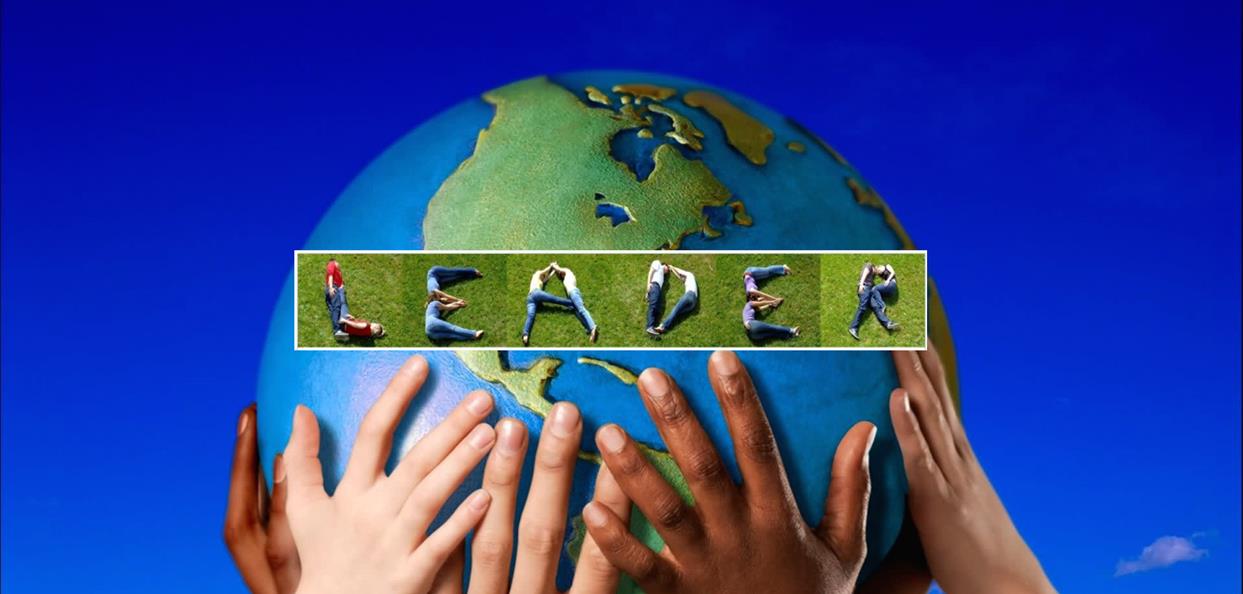 ALLEGATO 6Contratto di filieraPSR Basilicata 2014-2020 MISURA 19SVILUPPO LOCALE DI TIPO PARTECIPATIVO - SLTP LEADERArea di riferimento Marmo Melandro Basento Camastra VultureACCORDO DI PARTENARIATO_____________________________Premesso che:Il GAL PerCorsi ha pubblicato  il Bando pubblico Progetti  di Filiera  locali che disciplina la presentazione di specifiche istanze volte al finanziamento di investimenti afferenti alla Misura 19 SVILUPPO LOCALE TIPO PARTECIPATIVO - SLTP LEADER– del PSR Basilicata 2014-2020,;tale bando prevede la sottoscrizione di un ACCORDO DI PARTENARIATO tra i diversi soggetti che agiscono in successivi anelli di una specifica filiera e che costituisce il presupposto per la realizzazione di un insieme di attività che compongono il Progetto di Filiera locale;il suddetto contratto ha lo scopo di regolare il rapporto, gli impegni e gli obblighi reciproci funzionali all’efficace realizzazione delle finalità e degli obiettivi che i soggetti partecipanti intendono perseguire, nonché assegnare i punteggi come da Criteri di selezione previsti dallo stesso bando;alle definizioni di “Soggetto Capofila”, ”Soggetto beneficiario” e “Soggetto partner” è attribuita la valenza di cui al bando pubblico sopra citato;TUTTO CIÒ PREMESSOTRAil Soggetto Capofila ________________, nato ad _____________ il _________, residente a _________________Via___________________________________________, C.F. ______________________, in qualità di …………….., con sede in …………… Via_______________________,Ele seguenti imprese di produzione primariale seguenti imprese di trasformazione e/o commercializzazionei seguenti ulteriori soggetti beneficiarie i seguenti partnerSI SOTTOSCRIVE IL PRESENTE ACCORDOSezione PrimaParte GeneraleArticolo 1 – Finalità del contrattoIl presente contratto ha lo scopo di (descrivere gli obiettivi perseguiti ed i risultati attesi, cosi come definiti nell’elaborato progettuale)Articolo 2 – Oggetto del contrattoIl Presente contratto afferisce alla filiera ______________ ed implica la realizzazione coordinata dei seguenti investimenti: (descrivere sinteticamente la tipologia degli investimenti e le attività che si intendono realizzare e che costituiscono, nel loro complesso, il progetto di filiera locale, nonché ulteriori elementi che connotano il contratto anche in relazione a precedenti intese/accordi ed altri elementi caratterizzanti i rapporti tra le parti)Articolo 3 – Individuazione e compiti del Soggetto CapofilaLe parti individuano, quale Soggetto Capofila del presente contratto e del connesso “Progetto di Filiera locale ”il sig. ______________________, in qualità di titolare dell’azienda___________________________a, quale rappresentante legale _________________________________”.(nome dell’ATI o di altra forma giuridica societaria prescelta)Compete al soggetto capofila l’espletamento di tutti gli adempimenti indicati “Progetto di Filiera locale”, nonché l’esercizio di tutti i poteri allo stesso conferiti dai soggetti beneficiari e/o partner con specifico mandato collettivo gratuito con rappresentanza.Compete altresì al soggetto capofila (indicare ogni altro specifico compito/onere/adempimento affidato al fine dell’utile ed efficace perseguimento degli obiettivi dell’accordo)Articolo 4 – Obblighi dei Soggetti BeneficiariLe parti che nel presente contratto rivestono il ruolo di soggetti beneficiari si impegnano:a realizzare interamente, nel rispetto di tutte le procedure, le operazioni/investimenti indicati nella lettera di adesione al Progetto di Filiera locale approvati dal GAL PerCorsi, nonché ad espletare tutti gli adempimenti stabiliti dai provvedimenti comunitari, nazionali e regionali che disciplinano le diverse attività;a rispettare tutti gli impegni, vincoli e prescrizioni, previsti dal Progetto di Filiera locale ed esplicitati nella manifestazione di interesse;rispettare ogni altro obbligo previsto dal presente contratto.Articolo 5 – Obblighi dei Soggetti PartnerLe parti che rivestono il ruolo di soggetti partner si impegnano: ( a porre in essere le eventuali attività definite dal Progetto di Filiera locale, rispettare ogni altro obbligo imposto dal presente accordo)Articolo 6 – Responsabilità specifiche del soggetto capofilaIl soggetto capofila risponde, nei confronti dei soggetti beneficiari, di eventuali danni economici connessi al mancato espletamento di tutti gli adempimenti posti a suo carico nel Bando “Progetto di Filiera locale”, dal mandato collettivo di rappresentanza e dal presente contratto.Il soggetto capofila risponde, altresì ne confronti dei partecipanti al contratto _________________(indicare eventuali responsabilità connesse ad ogni altro specifico compito/onere/adempimento affidato al fine dell’utile ed efficace perseguimento degli obiettivi dell’accordo).Articolo 7 – Responsabilità dei partecipanti al contrattoLe parti rispondono nei  confronti degli altri partecipanti per  inadempimento relativo alla mancata esecuzione di prestazioni/attività/obblighi/impegni assunti con il presente contratto, nonché per eventuali ulteriori danni derivanti dalla mancata realizzazione del Progetto di Filiera locali.(Indicare eventuali altre clausole circa il riconoscimento dei danni)Articolo 8 – Garanzie accessorie(individuare eventuali garanzie reciproche anche finanziarie ed economiche finalizzate alla realizzazione delle operazioni/interventi previsti nel presente contratto e nel relativo progetto).Articolo 9 – Materie prima e prodotti finitiLe parti convengono che le materie prime ed i prodotti finiti di cui al presenta accordo costituiscono quantitativi di riferimento del progetto di filiera cui l’accordo stesso è preordinato e sono di seguito riepilogati:Articolo 10 – RecessoIn caso di mancato finanziamento del progetto individuale afferente al Progetto di Filiera locale cui il presente contratto è preordinato, è facoltà delle parti di recedere unilateralmente dal contratto stesso, previa comunicazione al soggetto e fatte salve le spese sostenute per le attività di assistenza tecnica.Sezione SecondaClausole riferite al reperimento della materia prima ed ai successivi passaggi del prodotto fra i partecipanti l’accordoArticolo 11 – Conferimento materia primaAl fine di concorrere alla quantificazione della materia prima definita al precedente articolo 9 le imprese di produzione primaria che sottoscrivono il presente contratto, siano esse soggetti beneficiari che soggetti partner, hanno l’obbligo di garantire il conferimento all’impresa di trasformazione/commercializzazione di seguenti quantitativi di materia prima:Le imprese ________ sopra indicate assicurano che i quantitativi dei conferimenti indicati in tabella rappresentano il ______% della propria produzione media annua totale, riferita alla tipologia di materia prima conferita.Al fine di assicurare il raggiungimento degli obiettivi quali quantitativi del Progetto di Filiera locale, fra cui il conferimento di tutta la materia prima prodotta, in particolare delle produzioni ………………………………. eccedenti, si prevede sin d’ora il ricorso ad accordi extra filiera ed intese commerciali, anche al fine di migliorare la capacità di creare reti.Le imprese di trasformazione/commercializzazione devono impegnarsi a dichiarare in etichetta l’origine territoriale del prodotto agricolo, anche se non obbligatorio per legge.Al fine di garantire, attraverso un marchio univoco e ben identificabile sui prodotti, la trasparenza dei processi produttivi a vantaggio dei consumatori, la veridicità dei processi produttivi e la provenienza del prodotto primario.Articolo 12 – Acquisto materia primaAl fine di concorrere alla quantificazione della materia prima definita al precedente articolo 11 le seguenti imprese di trasformazione, commercializzazione, vendita,(denominazione e ragione sociale)si obbligano ad acquistare dalle seguenti imprese ________ di base, che accettano, a decorrere dalla sottoscrizione del presente contratto, i quantitativi di prodotto a fianco di ciascuna indicati:L’acquisto avverrà (Indicare tutte le condizioni, ivi compresi eventuali parametri di qualità maggiorativi del prezzo, servizi offerti e relative modalità di erogazione).Le parti indicate nel presente articolo si impegnano rispettivamente ad acquistare e cedere annualmente i quantitativi di materia prima sopra definiti per tutta la durata del presente contratto.Le imprese ________ sopra indicate assicurano che i quantitativi ceduti annualmente ed esposti in tabella rappresentano una percentuale pari al _____% della propria produzione media annua totale riferita alla tipologia di materia prima ceduta ed al comparto produttivo di riferimento. (ulteriori clausole contrattuali ritenute necessarie , ritardi nella fornitura, penali ecc.)Articolo 13 – Conferimento di materia prima(per le imprese di trasformazione che hanno ottenuto tramite conferimento di materia prima e che conferiscono prodotti lavorati ad imprese di commercializzazione partecipanti al contratto di filiera)L’impresa di trasformazione______________(denominazione e ragione sociale), che accetta, a decorrere dalla sottoscrizione del presente accordo, i quantitativi di prodotti lavorati di seguito indicati in relazione al comparto produttivo di riferimento:Il conferimento avverrà alle seguenti condizioni: (indicate tutte le condizioni) . L’impresa conferente si impegna a mettere a disposizione annualmente i quantitativi di prodotto lavorati sopra definiti per tutta la durata del presente accordo.Sezione TerzaDisposizioni finaliArticolo 14 – DurataL’efficacia del presente contratto decorre dalla sua sottoscrizione ed ha durata di 10(dieci) anni.Articolo 15 – Foro competenteLe parti concordano che, per la definizione di eventuali controversie derivanti dall’interpretazione, applicazione ed esecuzione del presente contratto ______________ (indicare il Foro competente ovvero il ricorso ad arbitrato)Articolo 16 – Disposizioni finaliPer quanto non espressamente previsto nel presente contratto si rinvia alla disciplina generale dei contratti del Codice Civile e alla normativa vigente (indicare eventuali altre intese aggiuntive o atri accordi precedenti che rilevino ai fini degli impegni qui previsti)Agli effetti dell’articolo 1341 CC, le parti dichiarano di approvare specificatamente la disposizione riportata all’articolo 10 (Recesso), articolo 15 (Foro competente).DataGALPerCorsi S.r.l.SSLNord Occidentale Marmo Melandro Basento CamastraMisura19 - SVILUPPO LOCALE TIPO PARTECIPATIVO - SLTP LEADER SottomisuraScheda 19.2.A.4.1 - Filiera Locale Aziende AgricoleBando/operazione Scheda 19.2.A.4.1 - Filiera Locale Aziende AgricoleRagione socialeSedeRappresentante legale/TitolareRagione socialeSedeRappresentante legale/TitolareRagione socialeSedeRappresentante legale/TitolareRagione socialeSedeRappresentante legale/TitolareDescrizione delle materie prima__________Quantitativo complessivo (Q.li)_______TOTALEDescrizione prodotti finiti________Quantitativo complessivo (Q.li)TOTALEImpresa agricola conferenteTipologia di prodottoQuantitativo in q.li Tipologia di prodottoQuantitativo in q.li Tipologia di prodottoQuantitativo in q.li Tipologia di prodottoQuantitativo in q.li Tipologia di prodottoQuantitativo in q.li Imprese di trasformazione/commercializzazione 
destinatarieImpresa agricola conferenteImprese di trasformazione/commercializzazione 
destinatarieImprese di 
trasformazione/commercializzazione 
destinatarieImpresa conferenteTipologia di prodottoQuantitativo in q.li Tipologia di prodottoQuantitativo in q.li Tipologia di prodottoQuantitativo in q.li Tipologia di prodottoQuantitativo in q.li Tipologia di prodottoQuantitativo in q.li Imprese di 
trasformazione/commercializzazione 
destinatarieImpresa conferenteImpresa di trasformazioneTipologia di prodottoQuantitativo (QL)NTRagione socialeFirma12345678